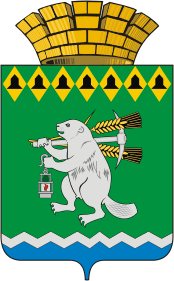 Администрация Артемовского городского округа ПОСТАНОВЛЕНИЕот 11.04.2016                    	                                                                 № 383-ПАО принятии мер по организации дополнительного тестирования населения на ВИЧ-инфекцию в Артемовском городском округе в 2016 годуВ целях реализации государственной политики в области противодействия распространения ВИЧ-инфекции на территории Артемовского городского округа, принятия дополнительных мер по противодействию распространения ВИЧ-инфекции на территории Артемовского городского округа в 2016 году, реализации протокольных поручений координационной комиссии по противодействию распространения ВИЧ-инфекции на территории Свердловской области от 25 декабря 2015 года (протокол от 17.02.2016 № 14), а также организации дополнительных мероприятий в части выявления ВИЧ-инфекции у населения Артемовского городского округа, руководствуясь Федеральным законом от 30.03.1995 № 38-ФЗ «О предупреждении распространения в Российской Федерации заболевания, вызываемого вирусом иммунодефицита человека (ВИЧ-инфекции)», распоряжением Правительства Свердловской области от 17.05.2013 № 629-РП «О дополнительных мерах по ограничению распространения заболевания, вызываемого вирусом иммунодефицита человека (ВИЧ-инфекции), на территории Свердловской области», в соответствии со статьей 16 Федерального закона от 06.10.2003 № 131-ФЗ «Об общих принципах организации местного самоуправления в Российской Федерации», статьями 29.1, 31 Устава Артемовского городского округа,ПОСТАНОВЛЯЮ:1. Утвердить состав рабочей группы по организации дополнительного тестирования населения на ВИЧ-инфекцию в Артемовском городском округе в 2016 году (Приложение 1).2. Утвердить План по организации дополнительного тестирования населения на ВИЧ-инфекцию в Артемовском городском округе на 2016 год (Приложение 2).23. Контроль за исполнением постановления возложить на заместителя главы Администрации Артемовского городского округа по социальным вопросам Радунцеву Е.А.Глава АдминистрацииАртемовского городского округа						Т.А. ПознякСОГЛАСОВАНИЕпроекта постановленияАдминистрации Артемовского городского округа«О принятии мер по организации дополнительного тестирования населения на ВИЧ-инфекцию в Артемовском городском округе в 2016 году»Постановление разослать: заместителю главы Администрации АГО по социальным вопросам, ГБУЗ СО «Артемовская ЦРБ», ОМВД России по Артемовскому району, Комитету по физической культуре и спорту Администрации АГО, отделу по работе с детьми и молодежью Администрации АГО, ГКУ СЗН СО «Артемовский ЦЗ», Управлению образования АГО, Управлению культуры Администрации АГО, филиалу ГАПОУ СО «Нижнетагильский государственный профессиональный колледж им. Н.А. Демидова», ГАПОУ СО «АКТП», МБУ АГО «Издатель».Емец Надежда Викторовна,2-44-76Приложение 1к постановлению АдминистрацииАртемовского городского округаот _____________ № ______-ПАСоставрабочей группы по организации дополнительного тестирования населения на ВИЧ-инфекцию в Артемовском городском округе в 2016 годуПриложение 2к постановлению АдминистрацииАртемовского городского округаот _____________ № ______-ПАПлан по организации дополнительного тестирования населения на ВИЧ-инфекцию в Артемовском городском округе на 2016 годДолжностьФамилия и инициалыСроки и результаты согласованияСроки и результаты согласованияСроки и результаты согласованияДолжностьФамилия и инициалыДата поступления на согласованиеДата согласованияЗамечания и подписьЗаместитель главы Администрации Артемовского городского округа по социальным вопросамЕ.А. РадунцеваЗаведующий юридическим отделом Администрации Артемовского городского округаО.М. БелозероваГлавный врач ГБУЗ СО «Артемовская ЦРБ»А.В. КарташовЗаведующий организационным отделом Администрации Артемовского городского округаМ.Л. СувороваРадунцева Елена Аркадьевназаместитель главы Администрации Артемовского городского округа по социальным вопросам, председатель рабочей группы;Емец Надежда Викторовнадиректор Муниципального бюджетного учреждения Артемовского городского округа «Молодежно-подростковый центр», секретарь рабочей группычлены рабочей группы:Мякушкин Александр Юрьевичзаведующий эпидемиологической службой Государственного бюджетного учреждения здравоохранения Свердловской области «Артемовская центральная районная больница» (по согласованию с руководителем);Лындюк Александр Николаевичврач-инфекционист, заведующий инфекционным отделением Государственного бюджетного учреждения здравоохранения Свердловской области «Артемовская центральная районная больница» (по согласованию с руководителем);Лесовских Наталия Павловназаведующий отделом по работе с детьми и молодежью Администрации Артемовского городского округа;Кротов Михаил Егоровичдиректор Государственного казенного учреждения службы занятости населения Свердловской области «Артемовский центр занятости» (по согласованию);Багдасарян Наталья Валентиновнаначальник Управления образования Артемовского городского округа;22Беспамятных Андрей Алексеевичзаместитель начальника полиции (по охране общественного порядка) Отдела Министерства внутренних дел Российской Федерации по Артемовскому району (по согласованию с руководителем);Сахарова Елена Борисовнаначальник Управления культуры Администрации Артемовского городского округа;Березин Владимир Александровичначальник Комитета по физической культуре и спорту Администрации Артемовского городского округа;Доможирова Лидия Ивановнадиректор филиала Государственного автономного профессионального образовательного учреждения Свердловской области «Нижнетагильский государственный профессиональный колледж имени Н.А. Демидова» (по согласованию);Уточкина Галина Трудовнадиректор Государственного автономного профессионального образовательного учреждения Свердловской области «Артемовский колледж точного приборостроения» (по согласованию);Кузнецова Ольга Анатольевнадиректор Муниципального бюджетного учреждения Артемовского городского округа «Издатель»;Никулина Татьяна Владимировнапредседатель городской профсоюзной организации работников государственных учреждений (по согласованию)№ п/пНаименование мероприятияМеханизм реализацииОтветственные исполнителиСрок исполненияПроведение заседаний рабочей группы по организации дополнительного тестирования населения на ВИЧ-инфекцию в Артемовском городском округе в 2016 году (далее – рабочая группа)не реже 1 раза в месяцсекретарь рабочей группыежемесячноПроведение информационной кампании по привлечению населения к тестированию на ВИЧ-инфекциюмассовое информирование различных групп населения о необходимости тестирования на ВИЧ, месте и времени тестирования. Размещение информации по тестированию на ВИЧ:- в СМИ;- на сайте Артемовского городского округа;- на сайтах муниципальных учреждений;- в социальных сетях.Тезисы информации можно взять на сайте центра СПИД и со страниц центра СПИД в ВКонтакте, Фейсбуке. Размещение информационного материала по тестированию на ВИЧ-инфекцию в «Уголках здоровья»члены рабочей группы, секретарь рабочей группыв течение года22222Проведение тестирования на ВИЧ-инфекцию среди различных групп населения с использованием быстрых тестовтестирование проводится в соответствии с Порядком проведения тестирования на ВИЧ-инфекцию с использованием быстрых тестовГБУЗ СО «Артемовская ЦРБ» (Карташов А.В.) (по согласованию) во взаимодействии с членами рабочей группыв течение годаПатронаж по месту жительства вновь выявленного ВИЧ-инфицированного с целью постановки на диспансерный учетпатронаж осуществляется при отсутствии явки пациента в течение 2 недельГБУЗ СО «Артемовская ЦРБ» (Карташов А.В.) (по согласованию)в течение годаСоставление отчета по проведению дополнительного обследования на ВИЧотчет направляется в центр СПИД в соответствии с приказом Министерства здравоохранения Свердловской областиГБУЗ СО «Артемовская ЦРБ» (Карташов А.В.) (по согласованию)ежемесячно до 10 числаОрганизация тестирования среди общего населения, в том числе в группах высокого рискавозможные места проведения тестирования:- поликлиника (кабинет низкопорогового доступа);- мобильный пункт на улицах во время массовых мероприятийГБУЗ СО «Артемовская ЦРБ» (Карташов А.В.) (по согласованию) во взаимодействии с секретарем рабочей группыв течение годаПроведение выставки «Помнить, знать, жить»выставка проводится специалистами, прошедшими обучение в центре СПИДГБУЗ СО «Артемовская ЦРБ» (Карташов А.В.) (по согласованию) во взаимодействии с членами рабочей группыв течение годаОрганизация тестирования на рабочем месте среди работников предприятий, организаций, учрежденийразмещение информации по тестированию на ВИЧ-инфекцию на корпоративном сайте, в корпоративных газетах, выдача буклетов с указанием места тестирования, режима работы кабинета тестированияГБУЗ СО «Артемовская ЦРБ» (Карташов А.В.) (по согласованию) во взаимодействии с секретарем рабочей группыв течение года33333Организация тестирования среди задержанных в изоляторе временного содержанияне менее 70 % от общего числа задержанных в изоляторе временного содержания. Копии бланков регистрации результатов тестирования на ВИЧ-инфекцию с использованием быстрых тестов ежемесячно передаются в ЦРБ до 5 числаОМВД России по Артемовскому району (Чекасин Д.В.) (по согласованию)в течение годаОрганизация тестирования среди лиц при освидетельствовании на употребление психоактивных веществне менее 50 % от общего числа лиц, проходивших освидетельствование на употребление психоактивных веществГБУЗ СО «Артемовская ЦРБ» (Карташов А.В.) (по согласованию)в течение годаОрганизация тестирования при диспансеризации отдельных групп взрослого населения / прохождении периодических и предварительных медицинских осмотровпредложение пройти добровольное тестирование на ВИЧ-инфекцию с использованием быстрого теста при выдаче документации и направлений для прохождения диспансеризации / прохождении периодических и предварительных медицинских осмотров. Ограничение по возрасту 18-50 летГБУЗ СО «Артемовская ЦРБ» (Карташов А.В.) (по согласованию)в течение годаОрганизация тестирования учащихся учреждений среднего профессионального образованияпоказ видеофильма по тестированию на ВИЧ-инфекцию. Проведение занятий по профилактике ВИЧ-инфекции. Определение места тестирования в учреждении. Выдача буклетов с указанием места тестирования, режима работы кабинета тестированияруководители учреждений среднего профессионального образования во взаимодействии с ГБУЗ СО «Артемовская ЦРБ» (Карташов А.В.) (по согласованию)в течение года